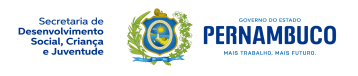 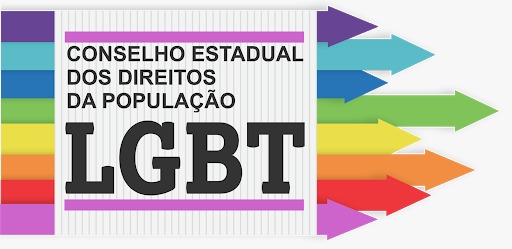 CONVOCATÓRIA CI/N° 008/2020			 Recife, 14 de Agosto de 2020CONSELHO ESTADUAL DOS DIREITOS DA POPULAÇÃO LGBTAssunto: Convocatória para a 24ª Reunião Ordinária do Pleno	O Conselho Estadual dos Direitos da População LGBT de Pernambuco, instituído pelo Decreto Estadual nº40.189/2013, com as alterações promovidas pelo Decreto Estadual nº 41.912/2015 e Decreto Estadual nº 47.779/2019 é vinculado à Secretaria de Desenvolvimento Social, Criança e Juventude - SDSCJ, junto da Secretaria Executividade Segmentos Sociais e da Coordenadoria LGBT de Pernambuco, é uma instância colegiada superior de consulta e deliberação, de natureza permanente que tem por competência: propor, acompanhar e recomendar a implementação de políticas públicas de interesse da população LGBT no Estado de Pernambuco.	Dentro deste contexto, gostaria de cumprimentar e convocar cordialmente as Conselheiras e Conselheiros, para a 24ª Reunião Ordinária do Conselho Estadual dos Direitos da População LGBT de Pernambuco, que será realizada no dia 19/08/2020, através da Plataforma de Reunião Virtual Google Meet, às 14:00.PAUTAS:Aprovação das Atas;Informes dos Ofícios Enviados;Apresentação do Gerente Geral da Casa dos Conselhos, Sr. Josenildo Sinésio.Informes das Comissões Permanentes de Monitoramento, Avaliação das Ações Políticas Implementadas pelo Poder Público, de Acompanhamento das Violações de Direitos da População LGBT e Executiva;Informes Visibilidade Lésbica;Informes Campanha contra a violência à população LGBT;Inclusão da Assinatura do Vice-Presidente nos documentos;Informes.Sem mais para o presente, renovamos os protestos de elevada estima e consideração. Atenciosamente, 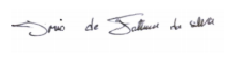 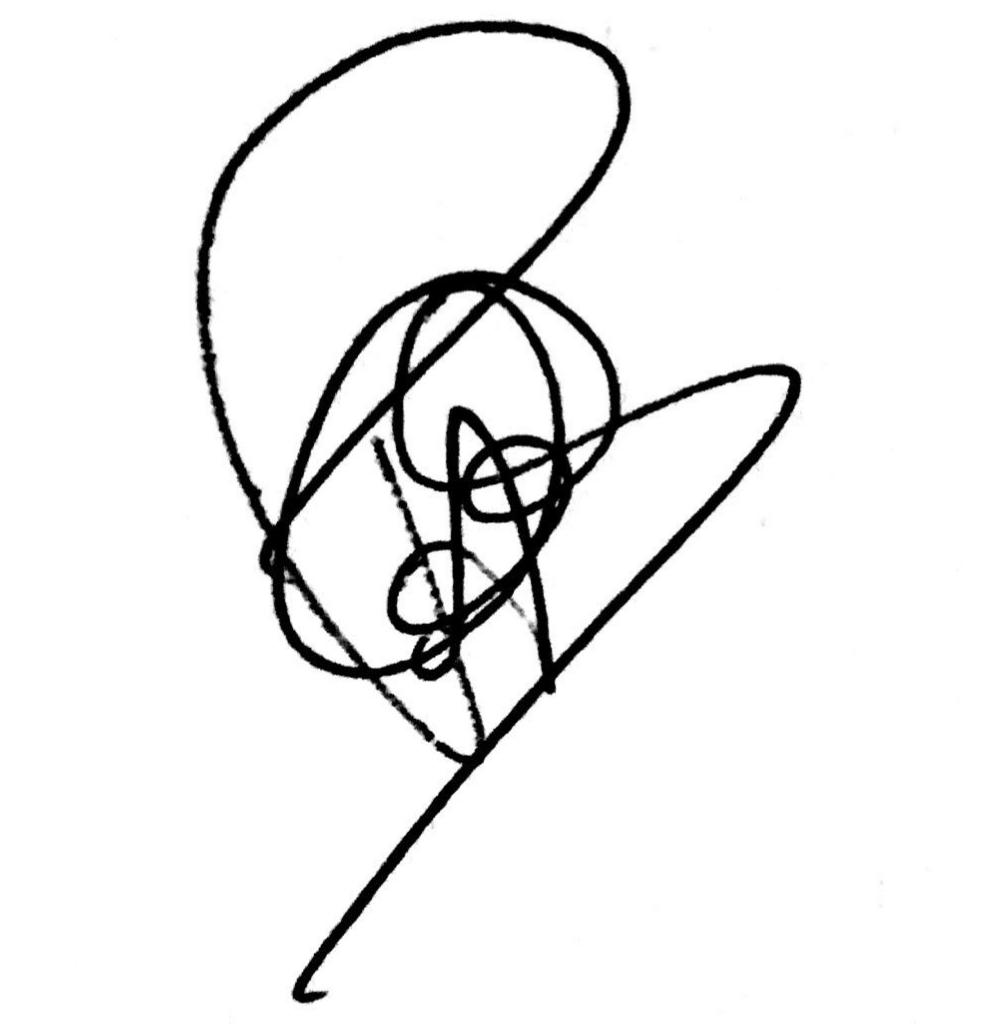 